PROVINCIA DI COMOISTITUZIONE“Premio Don Roberto Malgesini”PROVINCIA DI COMONORME PER LA CONCESSIONEART. 1	La Provincia di Como istituisce la benemerenza “Premio Don Roberto Malgesini” a partire dall’anno 2021.	La benemerenza ha lo scopo di riconoscere pubblicamente valore ed estimazione nei confronti di coloro che, con opere concrete nei diversi campi delle attività umane di seguito indicate, hanno svolto un ruolo importante per la comunità provinciale, contribuendo con la propria azione ad affermare il prestigio e la conoscenza del territorio e della sua storia, a diffondere sentimenti di solidarietà sociale ed economica, a servire le istituzioni pubbliche e private con senso di abnegazione nell’interesse generale.ART. 2	Ai fini di quanto stabilito nel precedente articolo, la benemerenza “Premio Don Roberto Malgesini” è assegnata annualmente a cinque eccellenze della realtà comasca e una alla memoria, secondo le norme di seguito indicate.ART. 3 	La benemerenza denominata ”Premio Don Roberto Malgesini” viene conferita solennemente nel corso di una cerimonia pubblica che si tiene nella giornata del 26 settembre di ogni anno, data dell’Editto Governativo dell’anno 1786 con cui veniva, tra le altre, istituita la Provincia di Como.ART. 4	Le proposte di concessione della benemerenza, unitamente ad un documento che contenga la motivazione e tutti gli altri elementi utili per una compiuta valutazione, devono essere presentate entro il termine stabilito in un apposito invito pubblico a firma del Presidente della Provincia di Como.	Le proposte possono essere formulate dai legali rappresentanti degli enti locali, dai consiglieri comunali e provinciali, dai legali rappresentanti delle formazioni sociali e delle istituzioni pubbliche e private operanti sul territorio provinciale e da gruppi di almeno 50 cittadini.	Tale invito può, a discrezione del medesimo Presidente, essere altresì indirizzato alle medesime istituzioni indicate nel precedente comma, al fine di sollecitare la presentazione delle candidature.	L’invito, come declinato nel presente articolo, deve essere formulato almeno un mese prima della data di concessione della benemerenza ”Premio Don Roberto Malgesini”.ART. 5	Il Settore Affari generali, unitamente al Segretario generale, provvede alla istruttoria delle candidature pervenute e trasmette gli atti al Presidente della Provincia di Como.Il Presidente della Provincia di Como, d’intesa con una Commissione appositamente costituita, con consono provvedimento dispone la concessione della benemerenza ”Premio Don Roberto Malgesini”.La Commissione di cui al comma precedente è costituita dal Presidente della Provincia di Como, che la presiede, da S.E. il Vescovo di Como o Suo Delegato, da S.E. il Prefetto di Como o Suo Delegato, dal Sindaco di Como o Suo delegato e da tre Consiglieri Provinciali designati dal Consiglio Provinciale.La durata della Commissione è pari alla durata del mandato del Presidente della Provincia. Durante la sua vigenza, se necessario, si procede all’avvicendamento dei componenti.Il Settore Affari Generali provvede alle comunicazioni di rito e alla organizzazione della cerimonia di solenne conferimento della benemerenza.ART. 6	La benemerenza “Premio Don Roberto Malgesini” consistente in un profilo del volto di Don Roberto Malgesini in acciaio a taglio laser sorretto da un piedistallo, è accompagnata da un certificato, sottoscritto dal Presidente, recante un numero progressivo e l’anno di concessione corrispondente a quello riportato nell’apposito registro, che viene all’uopo istituito presso l’Ufficio di Presidenza, conservato a cura del Settore Affari generali.ART. 7	La benemerenza  ”Premio Don Roberto Malgesini” può essere revocata se il destinatario se ne renda indegno. 	La revoca della concessione viene disposta dal Presidente della Provincia di Como, rispettando il principio del contraddittorio, previa intesa con la Commissione di cui al precedente articolo 5.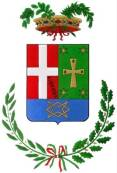 